Please type in the gray box which will expand as needed. Type your info as you want it to appear in all PR materials.Official Sponsor Name for Promotional Materials:      		Solicitor Name:       	   Charity:        Financial Contact:      Phone#:        	Email:       (Invoices and IRS letters will be sent via email)Marketing/PR Contact:      Phone#:       		Email:       
Mailing Address:      
Sponsor Web Site:      Please type Sponsorship Level:      	   Use the same ad as 2022:     Yes   or     No   Total Amount Contributed: $          Check if Rest Stop  (Provide requested information on page 2.)  Payment Information: (check one)  		
  Check Enclosed  (Preferred)     Please Send Invoice   Credit Card (www.smlcharityhometour.com & click on “Donate Now.”)    Designate home(s) (based on the Sponsorship Level) for placement of ad(s) in the Tour Guide. (See Benefits Guide.)     	2.              3.      Complimentary Tickets:  Choose one:    Accept all tickets         Decline all tickets            Platinum = 12 Tickets 	Diamond = 10 Tickets      Gold = 8 tickets      Silver = 4 Tickets      Bronze = 2 Tickets         Terms  This is a binding contract. It cannot be cancelled once it is processed.  To be included in printed materials, sponsor must have made full payment by the deadline below.   Sponsor is responsible for providing a digital copy of their logo and/or ad by the applicable deadline below.Name (print):  		Signature:      				Date:      
I have read and agree to the terms listed above. By typing my Signature, I am electronically signing this contract.Rest Stop Guideline:  Rest stops require a minimum sponsorship level of Bronze. All rest stops must provide bathrooms for Tour guests.  Tour will provide signs at your location, and your ad will appear with other Rest Stops near the front of the Tour Guide.      Check One:      Full-Service Restaurant             To Go Food             Beverages Only   Media Deadlines and InformationMay 15, 2023 Deadline:  Applies to PLATINUM, DIAMOND, AND GOLD Sponsors ONLYTo benefit from all Tour advertising, submit your business LOGO no later than May 15, 2023. Logos will be published immediately on the Tour website (www.smlcharityhometour.com).  Rack cards and print ads begin Memorial Day Weekend.  Print ads will run in Smith Mountain Eagle, The Roanoke Times, The Franklin News Post, and Laker Magazine to promote the Tour.  See Benefit Guide for other advertising (e.g., Posters and Social Media) your business will receive. If submitted after this deadline, your logo will be included in subsequent Tour advertising materials as print deadlines allow.July 7, 2023 Deadline:  Applies to ALL SPONSORSTo have your ad in the Charity Home Tour Guide, submit your BUSINESS AD no later than July 7, 2023.  The size of your ad is based on your Sponsorship Level.  See chart below.Email camera-ready logos and ads to Debbie Boisvert, Sponsorship Management Chair, at smlcharityhometour.sponsorship@gmail.com. 	NOTE: This is a new email address.See the Benefits Guide for more details about ad placement and other benefits.5-15-23 DRB2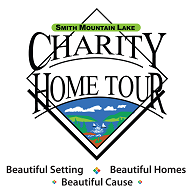 SML Charity Home TourBusiness Sponsor ContractThis form is for LLC, Inc., or Sole ProprietorshipsMail to SML CHT, P.O. Box 416, Moneta, VA 24121Or email smlcharityhometour.sponsorship@gmail.comOfficial Use Only:Rec’d: _________
Email____ Mail____
Level: _________Logo: _________
Ad:_________Check #: ________
PayPal: ________Platinum$10,000	   	  Diamond  $ 5,000 Gold Plus$ 4000Gold 	  $ 3,000  Silver Plus  $ 1,500+ ($1,000 plus $500 for each additional home you would like to sponsor)  Silver    $ 1,000   Bronze Plus 	     $    500+ ($250 plus $250 for each additional home you would like to sponsor)Bronze  $    250   Ad Information for Tour GuideAd Information for Tour GuideAd Information for Tour GuideSponsorship Level  Ad SizeDimensions Platinum ($10,000)  Full page ad	8.5”w x 9.8”hDiamond ($5,000)Half page HORIZONTAL ad8.5”w x 4.79”h Gold Plus ($4,000) Gold ($3,000)Quarter page VERTICAL ad4.2”w x 4.8”h Silver Plus ($1,500+) Silver ($1,000)    One-sixth (1/6) page HORIZONTAL ad for each home sponsored4.2”w x 2.9”h Bronze Plus ($500+) Bronze ($250)One-twelfth (1/12) page VERTICAL ad for each home sponsored2.025”w x 2.9”h